Kingsmead School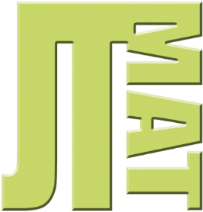 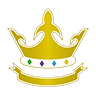 A partner academy in John Taylor MATKing’s AvenueHednesfordStaffsWS12 1DHTelephone: (01543) 227320Email: office@kingsmeadschool.netWebsite: www.kingsmeadschool.netSubject Leader of Business StudiesSalary:  TMS (£25,714 to £41,604) with TLR 2.5 (£4,783)Permanent post Required for Easter or September 2022Kingsmead School, a partner academy in John Taylor Multi-Academy Trust (JT MAT), is looking to appoint an outstanding and enthusiastic Subject Leader of Business Studies, to join a hardworking and supportive  department.  The successful candidate will have the opportunity to teach across all the key stages. The successful candidates will:Be a passionate advocate of the subject who contributes effectively to departmental and whole school improvementBe highly motivated and demonstrate the highest professional standardsBe able to teach across the full age and ability range at age 11-18Be able and willing to make a full contribution to the life of the schoolHave high expectations of yourself and othersBe a good communicator with excellent interpersonal skillsBe flexible and a good team playerIf you have a passion for excellence and share our vision, we can offer you the opportunity to be part of a successful and progressive Trust, which is committed to ensuring learning is at the heart of all we do.We encourage you to view our website to help give a flavour of what our school is about.  This Trust is committed to safeguarding and promoting the welfare of children and young people/vulnerable adults and expect all staff and volunteers to share this commitment. An enhanced disclosure and barring service check is a requirement of this post.  A copy of the ‘Safeguarding Policy’ is available to view by visiting the School website:  www.kingsmeadschool.netPlease note:  CVs are not accepted.  Only fully completed application forms are to be submitted for shortlisting.  Application form and additional information is available to view and download from the school website www.kingsmeadschool.net or alternatively by contacting the school.Please review our Recruitment Pack on the school website before submitting your application.Visits to the School are very welcome and encouraged, please get in contact if you would like to arrange this.Closing Date:	Friday 28th January 2022 (9.00 a.m.)Interview Date:  to be confirmed